МИНИСТЕРСТВО НАУКИ И ВЫСШЕГО ОБРАЗОВАНИЯРОССИЙСКОЙ ФЕДЕРАЦИИБашантинский колледж  имени Ф.Г. Попова (филиал)федерального государственного бюджетного образовательного учреждениявысшего образования«Калмыцкий государственный университет имени Б. Б. Городовикова»Методическая разработка внеклассного мероприятия по специальности 23.02.03 Техническое обслуживание и ремонт автомобильного транспорта на тему:«Моя профессия Автомеханик"Девиз мероприятия: «Тот человек в почёте, чьи руки в работе»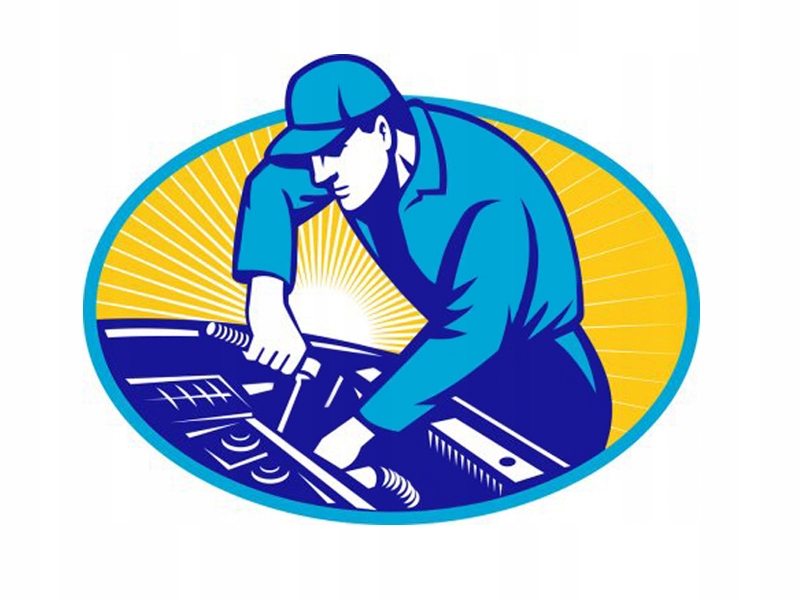 Разработчик: Рудницкий И.Э.ГородовиковскМИНИСТЕРСТВО НАУКИ И ВЫСШЕГО ОБРАЗОВАНИЯРОССИЙСКОЙ ФЕДЕРАЦИИБашантинский колледж  имени Ф.Г. Попова (филиал)федерального государственного бюджетного образовательного учреждениявысшего образования«Калмыцкий государственный университет имени Б. Б. Городовикова»Планпроведения внеклассного мероприятияв группах 521, 531специальности 23.02.03 Техническое обслуживание и ремонт автомобильного транспортаРазработчик: Рудницкий И.Э.ГородовиковскТема: «Моя профессия Автомеханик»Цели:развивать познавательную деятельность студентов по формированию умения применять полученные знания в нестандартной ситуации; создать условия для самореализации личности по расширению кругозора студентов; стимулировать студентов к мыслительной деятельности, к развитию творческого и аналитического мышления;развивать коммуникативные потребности студентов и их организаторские способности;привитие любви к избранной специальности;создать условия для формирования гармоничной, всесторонне развитой личности;воспитать чувства ответственности за результат общей работы и развития коммуникативной деятельности, чувства взаимопомощи и коллективизма.Форма проведения: конкурсная программаВид деятельности: игроваяМетоды: словесные и практическиеОборудование урока: проектор, ПК, презентация, ящик с инструментамиХод мероприятия:1. Вступительное слово преподавателя (1-2 мин.)2. Выступление ведущих (3-4 мин.)3. Актуализация знаний в форме загадок (2-3 мин.)4. Конкурс 1 «Эрудит» ( 5-6 мин.)5. Конкурс 2 «Профессиональные термины» (5-6 мин.)6. Конкурс 3 профессионального мастерства «Очумелые ручки» (5-6 мин.)7. Конкурс 4 «Самый умный» (5-6 мин.) 8. Конкурс 5 «Пословицы о специальности» (5-6 мин.)9. Конкурс 6 - «Телепатия» (5-6 мин.)10. Конкурс 7 на знание автомобилей и их составных частей (работа с презентацией) (5-6 мин.)11. Подведение итогов конкурсных заданий. (1-2 мин.)12. Заключительное слово (1-2 мин.)Цель написания методической разработки:совершенствование профессиональных навыков;повышение самообразования;распространение методических знаний.Обоснование выбора темы:Автомеханик - рабочий, выполняющий ремонт и техническое обслуживание автомобильного транспорта, а также осуществляющий контроль над техническим состоянием автомобилей с помощью диагностического оборудования и приборов. К профессиональным функциям автомеханика относятся: разборка и сборка узлов и агрегатов автомобиля, диагностирование автомобиля. Полное и своевременное техническое обслуживание автомобиля, ремонт узлов и агрегатов автомобиля, регулировка механизмов и деталей. Наибольший риск представляет производственный травматизм: травмы в связи с падением (либо падением тяжелых предметов), травмы глаз, мускульно - скелетные травмы из - за перенапряжения при подъеме тяжелых предметов, порезы, ожоги, электрошок при работе с неисправным оборудованием. Опасность для здоровья представляет также контакт с излишним шумом, химическое воздействие (выхлопные газы, асбест, свинец, клей, растворители и т. п.) и вибрация от инструмента.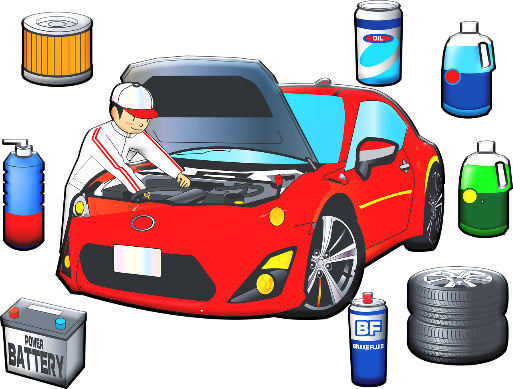 Что бы преодолеть все трудности профессионального характера автомеханик должен быть сильным и выносливым, с развитой крупной и мелкой моторикой, мышечной чувствительностью, хорошей памятью, наблюдательностью, быстрой реакцией, кропотливостью, вдумчивостью, терпеливостью, а также быть дисциплинированным и ответственным.На сегодняшний день перед преподавателями стоит проблема изучения студентами дисциплин сама проблема заключается в том что, к сожалению на учебных занятиях  не всегда удается вызвать интерес к дисциплине у всех студентов. Данное внеклассное мероприятие позволяет заинтересовать самых пассивных, развивает интерес к познанию окружающего мира. Игра дает чувство уверенности в своих силах, утверждает студента как личность в коллективе сверстников, повышает эрудицию студентов, стремление постигать новое и развивает умственные способности.Для того чтобы углубить знания студентов и привить им любовь к избранной специальности мною была выбрана тема внеклассного мероприятия «Моя профессия Автомеханик» Данная методическая разработка предназначена,  для классных руководителей, преподавателей среднего профессионального образования и  обучающихся, по специальности 23.02.03 Техническое обслуживание и ремонт автомобильного транспорта. Ход мероприятия:1. Вступительное слово преподавателяДобрый день ребята и уважаемые гости!Одним из важнейших достижений современной цивилизации являются автомобили. И важным профессиональным достижением, которое может совершить человек, это стать работником в сфере автомобильного обслуживания. Вы уже сделали свой выбор, когда пришли учится на специальность  23.02.03 Техническое обслуживание и ремонт автомобильного транспорта. Сегодня наше внеклассное мероприятие мы посвящаем вашей специальности. И поговорим о том, что включает в себя специальность 23.02.03 Техническое обслуживание и ремонт автомобильного транспорта, какими качествами должен обладать специалист и какие требования предъявляют работодатели при приёме на работу. И так, что же это за профессия? Кто такой автомеханик? на эти и другие вопросы вам ответят наши ведущие.2. Выступление ведущих.Ведущий №1 Автомеханик -   это рабочий широкого профиля, который выполняет операции по техническому обслуживанию и ремонту автотранспортных средств, контролирует техническое состояние автомобилей с помощью диагностического оборудования и приборов, управляет автотранспортными средствами. Ведущий №2Существуют индивидуально – психологические характеристики, в которые входят психические процессы и свойства темперамента и личности.  Психические процессы – это внимание, память, мышление.  Свойства темперамента и личности – настойчивость, ответственность, уравновешенность, доброжелательность. 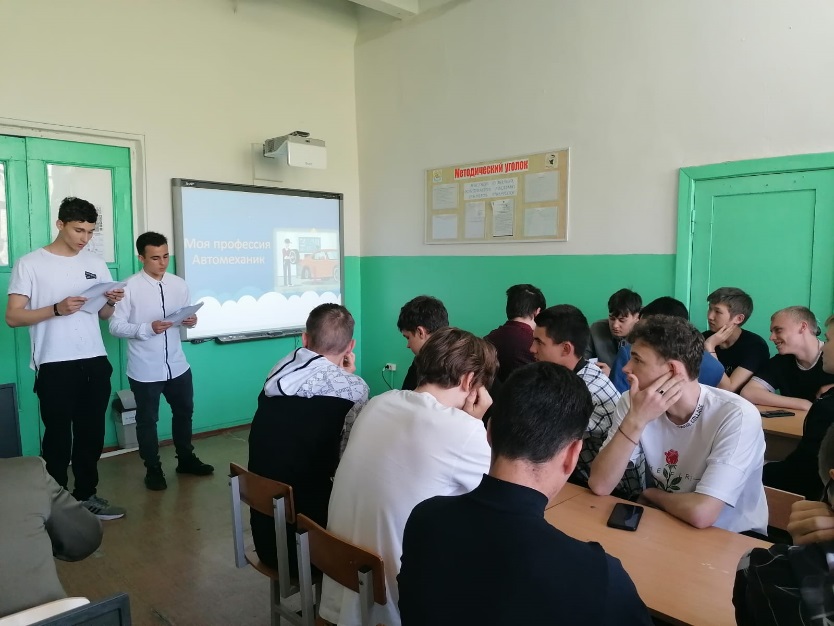 Ведущий №1 Профессия и здоровье. Работа не рекомендуется людям страдающим заболеваниями сердечно - сосудистой  системой, органов дыхания, почек и мочевыводящих путей, опорно – двигательного аппарата, нервной системы, имеющим пониженные показатели зрения и слуха, аллергию. Ведущий №2Сегодня проводится интеллектуально-познавательный турнир с элементами эстафеты «Техник универсал» и мы хотим посмотреть и оценить ваши знания  по специальности за эти годы.Ведущий №1 Актуальный и больной для всех мужчин-автомобилистов вопрос - женщина за рулём.Очень часто говорят о том, что женщины больше нарушают правила дорожного движения, чем мужчины. Статистика показывает обратное, но действительно, есть у женщины – водителя минус перед мужчинами.Ведущий №2Дамы не умеют ремонтировать машины, поэтому чаще всего обращаются в станцию технического обслуживания.За последние годы резко возросло, количество женщин-водителей мы это можем наблюдать и в своем населенном пункте. Следовательно, число обращений в станцию техобслуживания также возрастает.Ведущий №1 Вам предстоит работать на станции техобслуживания. Какова сфера услуг в этой организации? Это квалифицированные работники, современная диагностика.Ведущий №2Одни фирмы берут автомехаников с начальным профессиональным образованием, другие (как правило, крупные) предпочитают специалистов с дипломами вузов.Ведущий №1Колледж – «золотая середина» в подготовке автомеханика. За сравнительно небольшой срок вы получите диплом государственного образца и хорошее профессиональное образование, которое позволит работать и в автосервисе, и на производстве. Спектр дисциплин колледжа шире, чем на краткосрочных курсах.Ведущий №2Для тех, кто хочет стать автомехаником, есть еще один вариант – поступить в специализированный вуз, где можно получить высшее образование и квалификацию инженера. Возможно, кому-то это покажется излишним. Но если вы собираетесь в дальнейшем открыть собственное дело или возглавить небольшой автосервис – это то, что нужно.Ведущий №1 Только учебные заведения среднего профессионального образования предлагают самый полноценный и сбалансированный набор технических и экономических дисциплин.Да, профессия автомеханик очень интересная, но в то же время неимоверно ответственная и сложная.Ведущий №2Выпуская на линию транспортное средство или управляя им, запуская разработанный или отремонтированный механизм, автомеханик несет всю ответственность за последствия. Это и есть недостаток автомеханик.Ведущий №1Но огромным плюсом профессии автомеханика является воплощение в жизнь все новых и новых фантазий. Ведь благодаря автомеханикам люди стали ездить на транспорте, а не преодолевать расстояния пешком.Ведущий №2Автомеханики дали возможность поднимать на высоту тяжелые предметы и строить многоэтажные дома. Автомеханики радуют детвору двигающимися игрушками.Чем больше вводится в производство автоматизированных систем, тем больше становится востребованной профессия автомеханика.Ведущий №1Что б провести наше мероприятие, вам необходимо разделиться на две команды  (деление группы на две команды способом жеребьевки).Ведущий №2Сегодня у нас яркие замечательные команды, жаждущие помериться силами, блеснуть остроумием, эрудицией, смекалкой.Ведущий №1Суть данного мероприятия в том, что две команды будут соревноваться между собой, отвечая на интересные, часто интеллектуальные вопросы.Сейчас мы проверим, наши команды.Ведущий №2 Что б нам было легче проводить судейство, предлагаем вам дать название своей команде. А пока вы думаете мы выбираем из присутствующих преподавателей членов судейской колегии.3. Актуализация знаний в форме загадок.Ведущий №1Что бы настроится на рабочий лад, вам предлагается ответить на вопросы. Каждый ответ будет оцениваться в 1 баллДругом верным быстро станет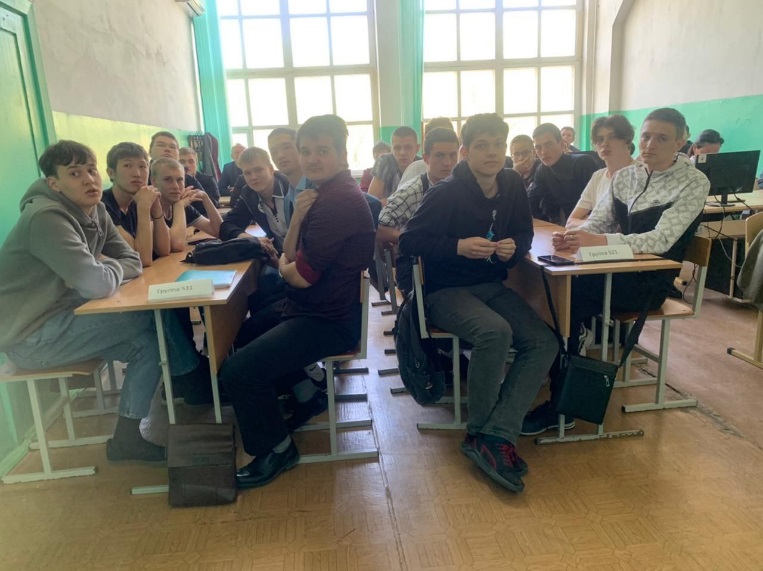 Для тебя автомобиль.Въестся в руки черной краскойРжавчина, мазут и пыль.Только помни: на дорогеДля растяпы места нет!Ты возникшие проблемыДолжен вычислить в момент.4. Конкурс 1 «Эрудит»Ведущий №2Командам по очереди задаются вопросы. Правильный ответ оценивается 1 баллом. Если команда не отвечает на вопрос или даёт неправильный ответ, то право на ответ переходит к другой команде. Дается команде время на  обсуждение (ведущий считает вслух до 5-ти), затем дать ответ.1.Когда было изобретено колесо?в IV веке до нашей эры;в IV веке нашей эры;в ХV веке нашей эры2. Раньше этим словом называли комфортабельное средство
передвижения для богатых людей, сегодня так называют автомобиль-развалюху. Что это?драндулет;колымага;розвальни.3. Что означает слово «каучук» в переводе с языка индейцев? «непромокаемый»; «дар богов»; «слезы дерева».4. Какую скорость имел первый паровой экипаж Скотта – Рассела (1834 г.)?7,5 км/ч;10 км/ч;30 км/ч.5. Власти Индонезии за нарушение правил дорожного движения применяют своеобразное наказание. Какое?наголо обривают провинившегося;сажают в тюрьму;раздевают провинившегося до пояса.6. Сколько литров в одном барреле (бочке) нефти?59 л;159 л;359 л.7. Каучук стал известен в Европе после того, как его обнаружил в
Америке Христофор Колумб. Когда это произошло?в I веке до нашей эры;в ХVвеке;в XX веке8. Что первым делом изобрёл человек, заставив служить себе пар?пушку, в которой пар выталкивает ядро;котел для разваривания костей (скороварку);паровой двигатель.КОММЕНТАРИЙ: Такую пушку придумал механик и математик из Сиракуз  - Архимед, живший в IIIвеке до нашей эры.9. Какое название носит процесс превращения каучука в резину?электрификация;вулканизация;гидролизация.КОММЕНТАРИЙ: Такое название процесс получил из-за того, что при взаимодействии каучука с серой выделяется дым.10. Какую скорость развивает современный гоночный автомобиль
класса «болид» («падающая звезда»)?до 300 км/ч;до 500 км/ч;свыше 800 км/ч.11. Какой закон был принят на заре автомобилестроения для того,
чтобы обезопасить пешеходов?    водитель парового автомобиля должен был все время подавать звуковой сигнал;впереди дилижанса должен был идти человек с красным флагом, а ночью - с фонарём;водитель должен был подавать дымовой сигнал пешеходам.12. Когда современным автомобилем затрачивается больше горючего?при езде по городу со скоростью 70 км/ч;при езде по шоссе со скоростью 90 км/ч;при езде по скоростной автостраде со скоростью 120 км/ч.А сейчас, пока судейская бригада подводит итоги первого тура, уважаемые зрители, конкурс для вас!Конкурс 2 «Профессиональные термины»Ведущий №1Для проведения конкурса командам раздаются карточки с профессиональными терминами и ответами, нужно найти (подобрать) правильный ответ- карточку. Обучающиеся должны найти правильное определение терминов из предложенных вариантов.6. Конкурс 3 профессионального мастерства «Очумелые ручки»Ведущий №21. Назвать виды слесарных работ, в которых применяется керн.Ответ. Разметка, сверление.2. Какой измерительный инструмент позволяет определить наружный размер шейки коленчатого вала?Ответ. Микрометр.3 Техника безопасности при рубке металла.Ответ:-Проверить наличие средств индивидуальной защиты.-Проверить исправность слесарного инструмента: молотка, зубила.-Проверить исправность оборудования.1. Какие узлы и агрегаты входят в трансмиссию? Что отличает трансмиссию автомобилей с повышенной проходимостью от трансмиссии автомобилей с одним ведущим мостом?Ответ. Сцепление, коробка передач, карданная передача, главная передача, дифференциал, полуоси. Раздаточная коробка.2. Какое физическое явление приводит тормозной механизм передних колес к торможению и растормаживанию?Ответ. Давление тормозной жидкости.3. Техника безопасности при выполнении ремонтных работ коробки передач.Ответ:- Установка противооткатных упоров; включение передачи;- Слить масло;- Снять КПП;- Произвести замену изношенных деталей.7. Конкурс 4 «Самый умный»Ведущий №11команда.1.Латунь-сплав двух материалов. Назовите эти металлы.Ответ. Медь + цинк.2.Назовите механическую передачу, состоящую из шестерни и конического зубчатого колеса свнешним зацеплением.Ответ. Зубчатая передача.3.Каким инструментом измеряют глубину пазов отверстий или другие внутренние и наружные размеры.Ответ. Штангенциркуль.2команда.1.Бронза-сплав двух металлов. Назовите эти металлы.Ответ. Медь + олово.2.Назовите механическую передачу, состоящую из ведущего и ведомого шкивов, соединенных кордтканевым ремнем.Ответ. Ременная передача.3.Какой инструмент более высокой точности: штангенциркуль или микрометр ?Ответ. Микрометр.За каждый правильный ответ команда получает 1 балл. В случае неправильного ответа у другой команды появляется возможность получить дополнительный балл. Ведущий №2- Ни для кого не секрет, что при проведении технического обслуживания двигателя мелкие детали: болты, гайки, шайбы и т.д. исчезают во множественных лабиринтах защиты картера ДВС (как расшифровать), брызговиков и его агрегатов. Вот и приходится при помощи магнита извлекать их оттуда. Ведущий №1Говорят, что хороший механик может определить неисправность по звуку. Вот мы и проверим вас.8. Конкурс 5 «Пословицы о специальности»Ведущий №2Команды угадывают пословицы по специальности по очереди. За правильный ответ 1 балл.Каждой команде предлагают часть пословицы, которую необходимо закончить. (Ведущая считает до счета-3, если нет правильного ответа, предлагает ответить команде-сопернице).- На машину надейся, а сам не плошай;- Машиной овладеешь – легче путь одолеешь;- Машина любит разум и умелые руки;- Без работы и машина ржавеет;- Машина любит ласку, уход, чистку и смазку;- Опытный водитель и в пути не станет и от колонны не отстанет;- Где работает машина, там не болит спина;- Где машины в ходу, там легко в страду;- Полагайся не на спину, а на машину;- Лошади нужен овес, а машине – масло.Ведущая №1Обычно механик, который работает по специальности не один год, обладает качеством интуитивно чувствовать деталь. Давайте проверим, обладают ли наши участники такими задатками?9. Конкурс 6 - «Телепатия»В черном ящике находятся детали автомобиля. Команды по очереди отвечают по наводящим словам, дают свою версию ответа о находящейся детали в этом ящике, при неправильном ответе право ответа полностью переходит другой команде. Оценка за правильную версию 1 балл.1. Свеча зажигания.А) Может быть, как горячей, так и холодной.Б) Устаревшее название единицы силы света.В) Атрибут церкви.2. Поршневое кольцо.А) Украшение, атрибут свадьбы.Б) Есть у планеты Сатурн.В) Бывает компрессионным и маслосъёмным.3. Ключ зажигания.А) Естественный выход подземных вод, может быть горячим и холодным.Б) От сердца.В) Попадают при его помощи в дом.4. Игла карбюратора.А) Она перекрывает отверстие.Б) В ней находится смерть Кощея.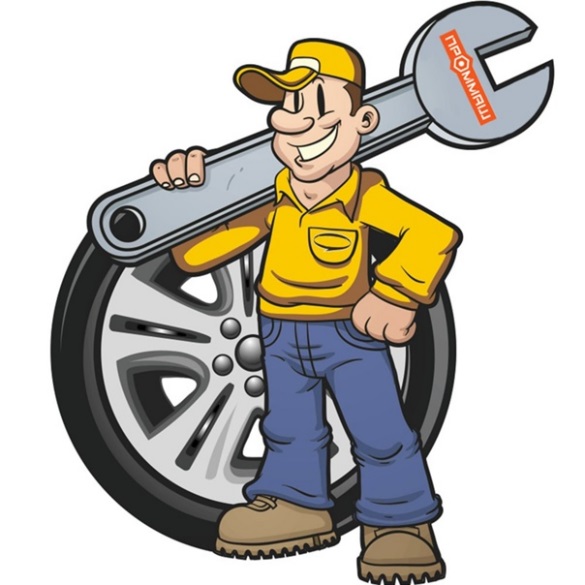 В) Куда она туда и нитка.5. Поршневой палец.А) Соединяет две детали.Б) На нем носят украшения.В) Указующий перст.6. Цепь привода распределительного вала.        А) Есть такое украшение.Б) Состоит из звеньев.В) На ней сидит собака.1-й ведущийМеханик в первую очередь должен быть первоклассным водителем, что сейчас нам попробуют доказать по одному из участников команд. 10. Конкурс 7 на знание автомобилей и их составных частей (работа с презентацией)На экране представлены марки автомобилей. Задача команд назвать их. (Правильный ответ – 1 балл)11. Подведение итогов конкурсных заданий.2-й ведущий:А теперь подведем итог соревнования. 1-й ведущий: -Большое спасибо командам – за честную игру. Огромная благодарность – болельщикам за поддержку команд. По результатам конкурсов победила команда_______группы.12. Заключительное словоПреподавательСегодня вы еще раз окунулись в истоки своей специальности, закрепили знания и поучаствовали в увлекательных конкурсах. А сейчас я попрошу вас самостоятельно сделать выводы о сегодняшнем мероприятии (заслушаем несколько студентов).Всем спасибо за участие в мероприятии.Используемая литература.Ванцвайг П. Десять заповедей творческой личности.- М.: Наука, 2010, - 95-97с.Пономарёв Я.А. Психология творчества.- М.: Наука, 2015. – 57 с.Пидкасистый П.И. «Технология игры в обучении»,  М: Просвещение, 2016гШмалов С.А. «Игры учащихся - феномен культуры», М: Новая школа, 1994гМаркова  А.К. «Формирование мотиваций обучения», М. Просвещение, 2016гКалейдоскоп учебно- деловых игр в старших классах на уроках математики, физики, информатики, химии, биологии, географии, экономики/ авт.сост. В.М.Симонов.- Волгоград: Учитель, 2017г.Копилка классного руководителя.- Брянск, 2015г.Кругликов Г.И.  Воспитательная работа мастера производственного обучения.-М.Академия, 2016г.ПРИЛОЖЕНИЕ №1Баббиты – это…Изменение формы и размеров деталейСухарики – это…Втулка верхней головки шатунаШпилька – это…Определение технического состояние автомобиляКоромысло – это…Слесарный инструментЧервяк – это…Процесс воспламенения горючей смесиЗвездочка – это…Станции технического обслуживания автомобилейПосадка – это…Деталь генератора, стартераСальник – это…Продолжительность эксплуатации технических средствЩуп – это…Ограничитель подачи топлива в карбюратореПоплавок – это…Инструмент для измерения зазора м/у сопрягаемыми поверхностямиСрок  службы – это…Резиновое уплотнениеРотор – это…Характер соединения деталей определяемый величиной зазоров и натяговСТО – это…Детали цепной передачиЗажигание – это…Короткий винт с трапециевидной резьбойРашпиль – это…Деталь ГРМ для установки теплового зазораДиагностирование – это…Крепежная резьбовая детальПалец – это…Деталь ГРМ, удерживающая клапанДеформация – это…Материал, антифрикционный сплавРАССМОТРЕНАна заседании ЦМК технических дисциплинПротокол от _________ 2022 г. №__Председатель ЦМК _________ С.И.Светличный                    СОГЛАСОВАНО                     Зам. директора по УВР_______ М.А. СанджееваКоманда 1Команда 2Путь закончился в кювете?Что же так не повезло?
Ты, мой друг, и не заметил,
Как спустило… (Колесо.)Не заводится машина?
Вызывай эвакуатор.Никуда ты не уедешь,Коли сел… (Аккумулятор.)Зачихал, остановился,Будто ехать нету сил.На заправку не заехал —Вот и кончился… (Бензин.)Вдруг, смотри, из-под капотаС тихим свистом пар пошел.Снова ждет тебя работа:Это выкипел… (Тосол.)А зимой холодным утромПросто дверь открыть не смог.Да, бывает и такое:Приморозило… (Замок.)Ты летишь как на ракете —Так, что шум стоит в ушахУ тебя и у соседей?Это проржавел… («Глушак».)Вопросы викторины:Ответы:1.Баббиты – это…2.Сухарики – это…3.Шпилька – это…4.Коромысло – это…5.Червяк – это…6.Звездочка – это…7.Посадка – это…8.Сальник – это…9.Щуп – это…10.Поплавок – это…11.Срок службы – это…12.Ротор – это…13.СТО – это…14.Зажигание – это…15.Рашпиль – это…16.Диагностирование – это…17.Палец – это…18.Деформация – это..1. Материал, антифрикционный сплав 2. Деталь ГРМ, удерживающая клапан 3. Крепежная резьбовая деталь 4. Деталь ГРМ для установки теплового зазора 5. Короткий винт с трапециевидной резьбой 6. Детали цепной передачи 7. Характер соединения деталей определяемый величиной зазоров и натягов 8. Резиновое уплотнение 9. Инструмент для измерения зазора м/у сопрягаемыми поверхностями 10. Ограничитель подачи топлива в карбюраторе11. Продолжительность эксплуатации технических средств12. Деталь генератора, стартера13. Станции технического обслуживания автомобилей14. Процесс воспламенения горючей смеси15. Слесарный инструмент16. Определение технического состояние автомобиля17. Втулка верхней головки шатуна18. Изменение формы и размеров деталей